ГОУ ЯО «Рязанцевская школа – интернат»Открытое занятие 5,6,7 классыТема:«Здоровье в твоих руках»                                                                              Воспитатель 1-ой категории: Шеманаева И.А.23 октября 2019-2020 учебного года Тема: «Здоровье в твоих руках»Конспект с презентациейЦель: формирование здорового образа жизни.
           Задачи: формирование у учащихся представления о здоровом образе жизни; учить использовать изученный материал в жизни; развивать творческие способности, память, внимание, познавательный интерес.
                Оформление класса: 
          Плакаты:
- Чистота – залог здоровья;
- Здоровое питание - основа процветания;
- Каждому занятию - свое время;
- Закалка, спорт, движение - всех целей достижение.
          Оформление доски: «Модель ЗОЖ», в течение мероприятия к нарисованному  дереву на доске прикрепляются карточки, на которых записаны модель здорового образа жизни. I. Организационный момент.   - Здравствуйте, дорогие ребята! (Здравствуйте!);
- А вы знаете что слово «здравствуйте» является волшебным! Как вы думаете, почему?  (Ответы детей);
- Слово «здравствуйте» - это значит, пожелание другому человеку здравия, то есть здоровья и долгих лет жизни. 
                                                               Ход занятия
   - А начать нашу встречу я хочу с одной притчи. А вы внимательно слушайте и постарайтесь понять.
          Притча о здоровье ‹‹Дар Богов››
   Давным-давно, на горе Олимп жили-были Боги.
Стало им скучно, и решили они создать человека и заселить планету Земля.
Стали решать: каким должен быть человек. Один из Богов сказал: «Человек должен быть сильным», другой сказал: «Человек должен быть здоровым», третий сказал: «Человек должен быть умным».
А один из Богов сказал так: «Если всё это будет у человека, он будет подобен нам».
И решили они спрятать главное, что есть у человека – его здоровье.
Стали думать, решать – куда бы его спрятать? Одни предлагали спрятать здоровье глубоко в синее море, другие – за высокие горы. И самый мудрый из Богов сказал: «Здоровье надо спрятать в самого человека».
Так и живёт с давних времён человек, пытаясь найти своё здоровье.
Да вот не каждый может найти и сберечь бесценный дар Богов!

- Каков смысл этой притчи? (Если ты хочешь что-то иметь,  для этого обязательно надо потрудиться. Ничего даром не дается. Если хочешь быть здоровым, значит надо вести здоровый образ жизни. Работая над собой, искореняя свои вредные привычки, - человек делает себя сам. Каждый человек – кузнец собственного здоровья).
- Самый драгоценный подарок от Бога - это здоровье. 
- Сегодня мы будем говорить о здоровье. А именно о здоровом образе жизни.Упражнение «Воздушный шар»   Нарисуйте воздушный шар, который летит над землёй. Дорисуйте человека в корзине воздушного шара. Это Вы. Вокруг Вас ярко светит солнце, голубое небо. Давайте напишем 8 ценностей, которые важны для Вас настолько, что Вы взяли бы их с собой в путешествие (например: деньги, здоровье, семья, работа, любовь, удача, драгоценности, друзья). А теперь представим, что ваш воздушный шар начал снижаться и грозит упасть. Вам нужно избавиться от чего то, чтобы подняться вверх. Сбросьте балласт, т.е. вычеркните 3, а потом ещё 3 слова из списка. А теперь проверим, что каждый из Вас оставил бы с собой.Здоровье – это главная ценность жизни.  Здоровье – это долгая, счастливая жизнь. Здоровье – это когда ты весел и у тебя всё получается.
- Чтобы быть здоровым, необходимо вести здоровый образ жизни.
- По каким признакам мы узнаем, что человек ведет здоровый образ жизни? (человек занимается спортом, не имеет вредных привычек, соблюдает режим дня, не болеет, правильно питается.)
- Поговорим о некоторых составляющих здорового образа жизни человека, 
(сегодня на занятии мы вырастим с вами дерево здорового образа жизни.) Презентация Слайд № 1.Ни для кого не секрет, что здоровье начинается с личной гигиены.Презентация Слайд № 2  Гигиена – раздел медицины, изучающий, как сохранить здоровье, а также система действий, направленная на поддержание чистоты.
   - К ней относится чистота тела и ежедневный уход за полостью рта. Немаловажное значение также имеет выбор белья. Оно должно соответствовать климату, времени года и роду занятий. После возвращения из школы ученическую форму необходимо сменить на домашнюю одежду. Она должна быть удобной и лёгкой, это способствует отдыху. 
- Я предлагаю вам послушать сказку о микробах.Презентация Слайд № 3.
                                                        «Сказка о микробах»
   Жили-были микробы-разносчики разных болезней. Больше всего на свете они любили грязь. Чем грязнее, тем им было приятнее и тем больше их становилось. Вот на столе кто-то оставил немытые тарелки, крошки, кусочки хлеба. Тут как тут муха. А на ее лапках сотни микробов, особенно если она прилетела с помойки. Муха улетела, а микробы остались лежать на столе – на тарелке, на ложках, на хлебе и думают: «КАК ХОРОШО, ЧТО НА СВЕТЕ ЕСТЬ ГРЯЗНУЛИ И МУХИ». И стало микробам раздолье. И на руки можно попасть, и в рот к человеку. А там уж и до болезни рукой подать!                  Что помогает нам победить микробов? (вода).Советы доктора воды
   - Раз в неделю мойся основательно;
- Утром, после сна, мой шею, уши, руки, лицо;
- Каждый день мой ноги и руки перед сном;
- Обязательно мой руки после уборки комнаты, туалета, игры, прогулки, общения с животными и т.д.Презентация Слайд № 4.
   - Ребята скажите, почему в режиме дня обязательны водные процедуры? (Вода очищает наше тело).
- Какую часть тела нужно мыть чаще других? (Руки).
- С чем это связано? (Ответ детей).
- Ребята, а вы знаете, как нужно мыть руки? (1 ученик показывает, как правильно мыть руки).Презентация Слайд № 5.
   - Почему руки необходимо мыть с мылом? (Ответ детей).
- Мыло, уничтожает микробы. Поэтому руки надо обязательно всегда мыть с мылом, приходя с улицы или, выходя из туалета.
- Очень важно своевременно обрезать ногти, до 95 % микробов скапливается именно под ними! Народная мудрость гласит: «Кто аккуратен, тот людям приятен».
- У Чистоты есть помощники. А чтобы узнать их, нам нужно разгадать анаграммы. 
Расшифруйте анаграммы, и вы узнаете помощников чистоты:Презентация Слайд № 6, 7.
   - А теперь послушайте правило от Мойдодыра. Презентация Слайд № 8.
   Гигиену очень строго нужно соблюдать всегда,
Под ногтями грязи много, хоть она и не видна.
Грязь микробами пугает, ох, коварные они!
Ведь от них заболевают люди в считанные дни.
Если руки моешь с мылом, то микробы поскорей.
Прячут под ногтями силу и глядят из-под ногтей.
И бывают же на свете, словно выросли в лесу,
Непонятливые дети: ногти грязные грызут.
Не грызите ногти, дети, не тяните пальцы в рот!
Это правило, поверьте, лишь на пользу вам пойдёт!
- Помни главное условие: чистота - залог ЗДОРОВЬЯ!       Презентация Слайд № 9Прикрепляю  карточку. Гигиена   - Не менее важно для здоровья правильное питание. Рацион школьника должен содержать витамины, поэтому нужно больше есть овощей и фруктов.  Сколько раз необходимо есть? (Не менее 3 раз).- Самый важный прием пищи – утренний. Древние говорили: «Завтрак съешь сам». Почему? (Ответ детей).- Завтрак должен быть обязательно, так как организму предстоит бодрствование целый день с различными нагрузками. Если же завтрака нет, то и сил, соответственно, мало. 
- Из каких продуктов состоял ваш сегодняшний завтрак? (Ответ детей) (Врачи рекомендуют на завтрак есть  омлет, каши, чай с бутербродом).
- Правильное питание – главное условие здорового образа жизни человека.Загадка
Жидкое, а не вода.Белое, а не снег.Что это? (молоко).Очень часто дети не пьют молоко, а ведь оно просто необходимо для растущего организма. Большое  влияние на здоровье  человека оказывает полноценное  питание. Оно должно быть правильным: разнообразным и регулярным.В старину говорили: «Щи, да каша – пища наша». Действительно, каши играют важную роль в развитии ребёнка и питании взрослого человека, поэтому они богаты важными витаминами и микроэлементами.Загадочный конкурс о кашах1. Белые зёрнышки во рту тают,о Китае напоминают (Рисовая).2. Её любят маленькие дети,Самая  вкусная каша на свете (Манная).3. Маленькие зёрнышки напоминают солнышко,Желто в горшке,Сытно в  брюшке (Пшённая).4. Хоть на вид она черна,эта каша  витаминов полна (Гречневая).Всем: Каша, которую называют кашей красоты (Овсяная).Основным рационом здорового питания должны стать овощи, фрукты и крупы. Ваше здоровье в ваших руках!           Прикрепляю карточку. Правильное питание   - Ребята, а что такое режим дня? (Режим дня - это распорядок дня).
Правильно составленный режим дня помогает поддерживать здоровье человека.Зачем нужен режим дня? (Чтобы все успевать, делать планомерно, без спешки, суеты, чтобы было хорошее настроение).    Прикрепляю табличку. Режим дня   - Ребята, а вы делаете по утрам зарядку? Давайте сейчас все вместе сделаем зарядку.          Физкультминутка.Да мы уж засиделись.На своих местах пригрелись!Дружно встали.Быстро руки вверх подняли.В сторону, вперёд, на пояс.Повернулись влево – вправо.Тихо сели вновь за дело. Начнёшь утро с зарядки – за день успеешь сделать много хороших дел. Несколько энергичных упражнений вовлекут в работу важные органы и системы организма, укрепят мышцы.Прикрепляю  карточку. Двигательная активность   - Кроме физического здоровья существует еще и психическое. Часто вы не задумываетесь, что словами обижаете своих одноклассников, друзей, родителей. И эти слова ранят душу и сердце людей, наносят им психологическую травму. Поэтому очень хочется сказать о «добрых словах», которые тоже способствуют укреплению здоровья.- Сейчас мы поиграем в игру «Нить добрых слов».
          Игра-тренинг «Нить добрых слов»
   Учащиеся встают в круг. В руки одному дается клубочек. Начало нити он оставляет у себя, и, называя своего соседа добрым и ласковым словом, передаёт клубочек и т.д. В конце получается круг с нитью, натягивая которую учащимся предлагается почувствовать силу и взаимосвязь дружеских взаимоотношений.
- Надо гнать со своего лица сердитое выражение, чаще улыбаться. Психологи установили: улыбка не только признак хорошего настроения, но и способ его улучшить. Будьте же приветливы! Это поможет сохранить здоровье и вам, и тем, кто вас окружает. Прикрепляю  карточку. Положительные эмоции
   - Ребята, что означает слово «привычка»? (ответ детей).
- ПРИВЫЧКА - поведение, образ действий, склонность, ставшие для кого-нибудь в жизни обычными, постоянными.
- То есть привычка - это то, что мы делаем постоянно.
- А у вас есть привычки? (ответ детей).
- Ребята, внимательно рассмотрите данные рисунки (Приложение № 1).   
- Как вы думаете, на какие две группы можно разделить изображённые на рисунках действия детей? Можно ли данные действия назвать привычками? (на полезные и вредные привычки).
- Человеку, который имеет вредную привычку, и затем впоследствии попадает в зависимость, очень трудно отказаться от данной зависимости.Работа с анкетой (Приложение № 2)   - Ребята, у вас на столе лежат анкеты.
- Внимательно прочтите задания и выполните его.
(после выполнения анкеты детьми проводится обсуждение).
- Итак, какой можно сделать вывод? (Привычки есть у каждого. Они разные: плохие или вредные, хорошие или полезные. Одни привычки со временем проходят, другие – появляются, третьи - остаются с человеком на всю жизнь).                             Прикрепляю  карточку. Отказ от вредных привычекПодведение итогов занятия
   - Вот мы и вырастили дерево здорового образа жизни.  Назвали шесть секретов здоровья. Давайте ещё раз их повторим.
1. Гигиена. 
2. Правильное и регулярное питание.
3. Режим дня.
4. Двигательная активность.
5. Положительные эмоции
6. Отказ от вредных привычек.
- А как вы думаете, достаточно ли только знать правила здорового образа жизни? (Ответ детей).
- Эти секреты приносят пользу только тому, кто живёт по этим правилам. О таком человеке говорят, что он ведёт здоровый образ жизни. Мы выбираем здоровый образ жизни?
Все: – Да!
– Что скажем вредным привычкам?
Все: – Нет!
          Рефлексия.
   - Ребята, выскажитесь по сегодняшнему занятию, выбрав для себя начало фразы.На доскея понял, что…
я попробую…
мне захотелось…
- Желаю вам сохранить здоровье на долгие-долгие годы, ведь здоровье – главное богатство для каждого человека. Спасибо вам, ребята, за работу! Вы молодцы! 

Использованная литература
1. Романенко В.М. Классный час «Здоровый образ жизни» // Завуч. 2008. № 7. стр. 125, 128. 
2. Уфимцева Л.П. «Для профилактики близорукости» // Начальная школа. 1993. №2. стр. 67-69. 
3. Воронова Е.А. «Здоровый образ жизни в современной школе». Изд. «Феникс» 2007.
4. Кулинич Г.Г. «Вредные привычки: профилактика зависимостей». Изд. «ВАКО» 2008.Презентация на тему: Гигиена ГигиенаПравильное питаниеРежим дняДвигательная активностьПоложительные эмоцииОтказ от вредных привычекПриложение № 1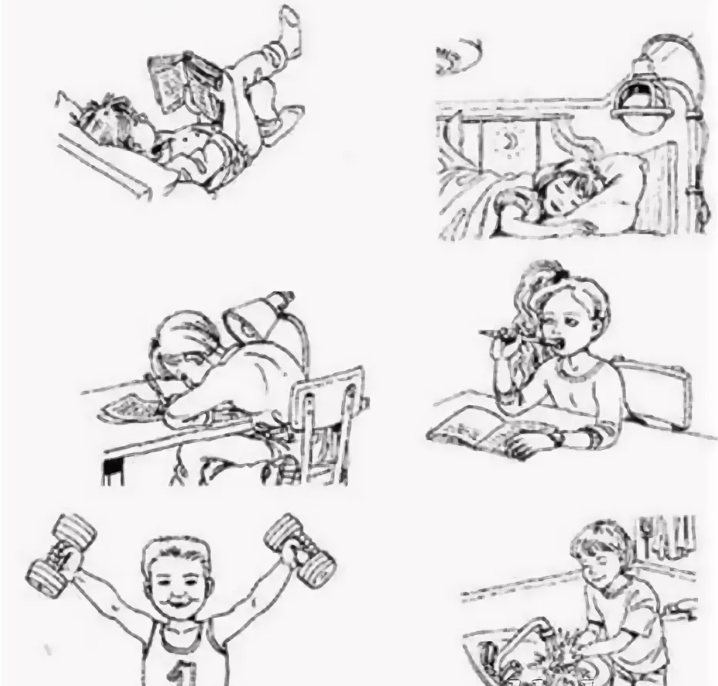 Приложение № 2АнкетаСписок привычек:1. Прочитай список привычек.2. Выбери из списка полезные привычки и поставь напротив каждой «+».3. Выбери из списка вредные привычки и поставь напротив каждой «-»4. Если ты не знаешь, какая это привычка, то поставь «?»спать с открытой форточкойобманыватьумыватьсячистить зубыгрызть ногтисутулитьсякласть вещи на местовыполнять домашнее заданиеделать ежедневно зарядкупропускать урокиговорить правдуленитьсячитать лёжамыть за собой посудудратьсяконфликтовать.
Чистота – залог здоровьяЗдоровое питание - основа процветанияКаждому занятию - своё времяЗакалка, спорт, движение - всех целей достижение